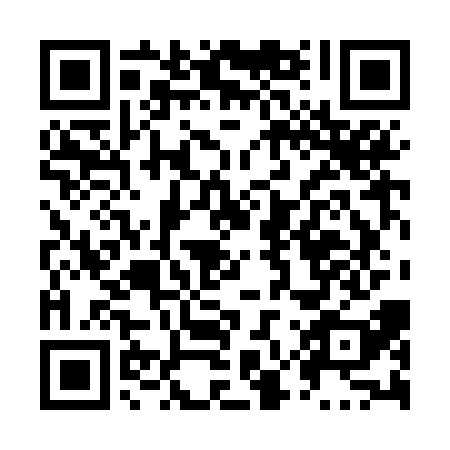 Ramadan times for Cumberland Bay, New Brunswick, CanadaMon 11 Mar 2024 - Wed 10 Apr 2024High Latitude Method: Angle Based RulePrayer Calculation Method: Islamic Society of North AmericaAsar Calculation Method: HanafiPrayer times provided by https://www.salahtimes.comDateDayFajrSuhurSunriseDhuhrAsrIftarMaghribIsha11Mon6:216:217:431:335:357:257:258:4712Tue6:196:197:411:335:367:267:268:4813Wed6:176:177:391:335:377:277:278:4914Thu6:156:157:371:325:387:297:298:5115Fri6:136:137:351:325:397:307:308:5216Sat6:116:117:331:325:407:317:318:5417Sun6:096:097:311:325:417:337:338:5518Mon6:076:077:291:315:427:347:348:5719Tue6:056:057:271:315:437:357:358:5820Wed6:036:037:261:315:447:377:379:0021Thu6:016:017:241:305:457:387:389:0122Fri5:595:597:221:305:467:397:399:0323Sat5:575:577:201:305:477:417:419:0424Sun5:545:547:181:305:497:427:429:0625Mon5:525:527:161:295:507:437:439:0726Tue5:505:507:141:295:517:457:459:0927Wed5:485:487:121:295:517:467:469:1028Thu5:465:467:101:285:527:477:479:1229Fri5:445:447:081:285:537:497:499:1330Sat5:425:427:061:285:547:507:509:1531Sun5:405:407:041:275:557:517:519:161Mon5:375:377:021:275:567:537:539:182Tue5:355:357:001:275:577:547:549:203Wed5:335:336:581:275:587:557:559:214Thu5:315:316:571:265:597:577:579:235Fri5:295:296:551:266:007:587:589:246Sat5:265:266:531:266:017:597:599:267Sun5:245:246:511:256:028:018:019:288Mon5:225:226:491:256:038:028:029:299Tue5:205:206:471:256:048:038:039:3110Wed5:185:186:451:256:058:058:059:33